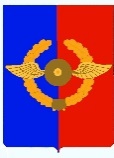 Российская ФедерацияИркутская областьУсольское районное муниципальное образованиеД У М АГородского поселенияСреднинского муниципального образованияЧетвертого созываРЕШЕНИЕот 28.08.2019г.                                 п. Средний                                              № 84О внесении изменений в решение Думы № 11 от 28.11.2012г. «Об условиях оплаты труда главы городского поселения Среднинского муниципального образования, осуществляющего свои полномочия на постоянной основе»В целях приведения в соответствие с Постановлением Правительства Иркутской области от 27 ноября 2014 г. N 599-ПП "Об установлении нормативов формирования расходов на оплату труда депутатов,  выборных должностных лиц местного самоуправления, осуществляющих  свои полномочия на постоянной основе, муниципальных служащих муниципальных образований Иркутской области", руководствуясь ст.47 Устава городского поселения Среднинского муниципального образования, Дума городского поселения Среднинского муниципального образования Р Е Ш И Л А:1. Пункт 3 изложить в новой редакции «Установить размер должностного оклада главы городского поселения Среднинского муниципального образования в размере 54 619 рублей 00 копеек».2. Пункт 6 считать пунктом 5 и изложить в новой редакции «Фонд оплаты труда главы   городского поселения Среднинского    муниципального образования формируется с учетом районного коэффициента 1,3 и процентной надбавки к заработной плате за работу в южных районах Иркутской области 30% в соответствии с федеральным, областным законодательством.3. Пункт 7 считать пунктом 6. Пункт 8 считать пунктом 7.4. Данное Решение вступает в силу с 01.09.2019 г. и распространяет свое действие на правоотношения, возникшие с 01.07.2019г.5. Контроль за исполнением данного решения возложить на председателя бюджетной комиссии Думы городского поселения Среднинского муниципального образования Евсеева Е.Ю.6. Специалисту делопроизводителю Сопленковой О.А. опубликовать настоящее решение в средствах массовой информации в газете «Новости» и разместить на официальном сайте Администрации городского поселения Среднинского муниципального образования в информационно-коммуникационной сети Интернет www.srednyadm.ru.Председатель Думы городского поселенияСреднинского муниципального образования                                 Е.Ю. ЕвсеевГлава городского поселенияСреднинского муниципального образования                                 В.Д. Барчуков